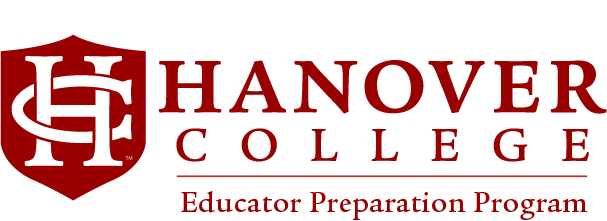 Advising for Secondary Education Dual Majors withMathematics Major (Indiana 5-12 Mathematics) revised 5/2020*Recommended courses are:  PHY 162, PHI 321 (PHI 234 REQUIRED for EDU Certification)Optional Dual Certification in Special Education Available (5 units) *See Teaching Diverse Learners Program Advising SheetPlease refer to the academic catalog for complete details on graduation requirements.While the academic advisors and other personnel are available for assistance, the primary responsibility for taking appropriate and required courses to meet graduation requirements rests with the student.Compliance with REPA content and pedagogy established by the Indiana Department of Education, National Council of Teachers of Mathematics (NCTM) and is required by the Educator Preparation Program’s policies, curricula, and course content regardless of the student’s admission date in the program.REVIEWED WITH MATHEMATICS DEPARTMENT _____________DATE______________NOTES:Core Curriculum Requirement (CCRs)Units Req.CourseFY Experience/FY Seminar 0.5LA-Literary and Artistic Perspectives #11LA-Literary and Artistic Perspectives #21HS-Historical and Social Perspectives #11HS-Historical and Social Perspectives #21RP- Philosophical Perspectives1RP-Religious Perspectives1SL-Algorithmic Methods1SM-Mathematical Methods1SM- Scientific Methods1WL-World Languages and Cultures #11WL-World Languages and Cultures #2 (sequential)1AF-Health and Fitness (Applied) #10.25AF-Health and Fitness (Applied) #20.25Total CCR units1 unitsAreas of Competency and Engagement (ACES)CourseW1-Writing 1W2-Writing1S-Speaking1CP-Cultural Perspectives1QL- Quantitative Reasoning15 unitsRequirements for Licensing Certification with Dual Secondary Education Major Requirements for Licensing Certification with Dual Secondary Education Major Units Req. Units Req. Course Semester Course Semester EDU 221 Education and the American Culture EDU 221 Education and the American Culture 1 1 EDU 231 Education Law and Ethics EDU 231 Education Law and Ethics 1 1 EDU 252 Professional Collaboration EDU 252 Professional Collaboration 1 1 EDU 255 Classroom Management & PBIS EDU 255 Classroom Management & PBIS 1 1 EDU 226 Integrating Technologies in Instruction EDU 226 Integrating Technologies in Instruction 1 1 EDU 312 Urban TeachingEDU 312 Urban TeachingEDU 314 Teaching Middle School (EDU Admission Required) EDU 314 Teaching Middle School (EDU Admission Required) 1 1 EDU 315 Teaching High School (EDU Admission Required) EDU 315 Teaching High School (EDU Admission Required) 1 1 EDU 335 Secondary Methods in Mathematics (EDU Admission Required) EDU 335 Secondary Methods in Mathematics (EDU Admission Required) 1 1 EDU 455 Student Teaching in Secondary Schools (EDU Admission Required) EDU 455 Student Teaching in Secondary Schools (EDU Admission Required) 4 4 EDU 461 Senior Seminar EDU 461 Senior Seminar 1 1 EDU 499 Comprehensive Examination EDU 499 Comprehensive Examination - - Cognate Courses (Required) Cognate Courses (Required) PSY 111 Basic Principles of Psychology PSY 111 Basic Principles of Psychology 1 1 PSY 244 Childhood and Adolescence PSY 244 Childhood and Adolescence 1 1 Dual Secondary Education Major and Licensing Certification Dual Secondary Education Major and Licensing Certification 16 total 16 total Mathematics Major Requirements Units Course Semester*Math Placement Test required – preparatory courses do not count toward the Mathematics majorMAT 121 or equivalent1MAT 1221MAT 220 OR  243 REQUIRED FOR EDUCATION CERTIFICATION1MAT 2211MAT 2241MAT 3241MAT 3271MAT 311 (300 level elective) required1MAT 339 REQUIRED FOR EDUCATION CERTIFICATION (ADD’L)1MAT 461 or 471 (Culminating Experience)1MAT 499 (Comprehensive Examination)-Cognate CoursesCS 2201PHI 23414 ALEKS units will be assigned to meet REPA standards 4.3, 4.4, 4.7, 7.712TOTAL12 = 10 FOR MATH + 2 FOR EDUCATION CERTIFICATION